Yasmin Byrne CEng IoM3, CEng MIEI: Short Biography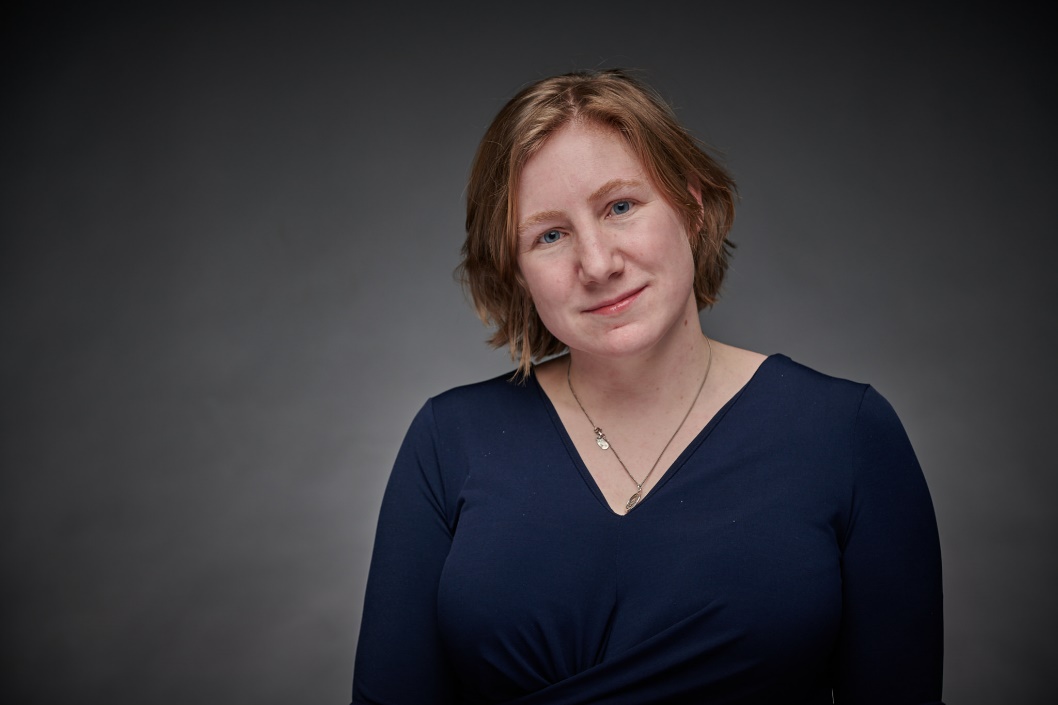 Senior Geotechnial Engineer at ConeTec InvestgationsYasmin Byrne is a senior geotechnical engineer with expertise in advanced site investigation techniques, including High-Resolution Pressuremeter Testing (PMT) where she is a considered an expert in data analysis. With 10 years of experience in the field, Yasmin has made significant contributions to the advancement of the application of this technique while working with Cambridge Insitu instruments. Her focus has provided her with in-depth insights into soil mechanics and rock mass behavior, enabling precise characterization of subsurface conditions.Additionally, Yasmin's background includes experience in consulting, particularly in rock mechanics. Her work at ConeTec has involved conducting in-situ testing research, data analysis, and contributing to the development of innovative solutions for geotechnical challenges. Her current research themes include better identification of in situ lateral stress in Tailings Storage Facilities (TSFs) and methods to observe the critical state response in situ. Yasmin holds a degree in Mining Engineering and has a passion for effectively communicating technically complex topics to ensure the significance and sensitivity of data are fully understood.